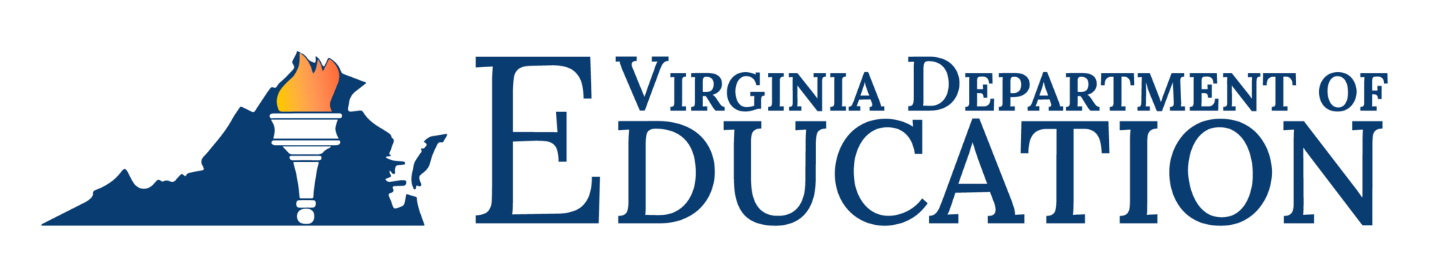 Student Record CollectionLayout for Tab-Delimited File 2023-2024Header Record(Must include all records exactly as indicated)SenderID=< 3-digit Division Number of division submitting file (leading zero must be included, i.e. 001)>CreateDate=<current date in mm/dd/yyyy format>CreateTime=<current time in hh:mm:ss format>EMAIL=<sender’s e-mail address>~~DATATYPE=<STUDENT_FALL>Data Types to use:STUDENT_FALL for Fall submission STUDENT_SPR for Spring submission STUDENT_EOY for the End-of-Year submissionSTUDENT_SUM for the Summer submission STUDENT_PRESUB for the Pre-Submission applicationSpecialED for the Dec 1 Child Count submission“A” RecordFixed Length“B” RecordTab DelimitedTrailer RecordRecordCount=<number of A and B records included in this file (A record plus all B records)>Field
LengthField NameContentsFALLSPREOYSUMSTIDec 11Record TypeConstant=AYYYYYY1File Submission TypeConstant=1Use:
1 for the Fall submission
2 for the Spring submission
3 for the End-of-Year submission
4 for the Summer submission
8 for the Dec 1 Child Count submission
9 for an STI submission YYYYYY4Beginning School YearFour-digit year for beginning of schoolYYYYYY3Division NumberLeading zero(s) must be included, i.e 005YYYYYYField
LengthField NameContentsFALLSPREOYSUMSTIDec 11Record TypeConstant=BYYYYYY10State Testing IdentifierState Testing ID as assigned through STIYYYYYY12Unique Local Student IdentifierDivision-level unique identifier for each studentNNNNYY3Responsible Division NumberSelection from list of education agency numbers, (leading zero must be included, i.e. 001)YYYYYY4Responsible School/Center CodeSelection from list of Virginia school numbers YYYYYY3 or 4Serving Division CodeSelection from list of education agency numbers, (leading zero must be included, i.e. 001)YYYYYY4Serving School/Center CodeSelection from list of Virginia school numbersYYYYYY1Active Status CodeA=Active
I=Inactive
N=Not Enrolled
V=Only participates in a virtual programYYYYYY4Entry CodeBlank (only if active status code is N) or selection from Entry Code listYYYNYY10Entry DateBlank (only if active status code is N) or MM/DD/YYYYYYYNYY4Exit/Withdraw CodeBlank or select from list of exit/withdraw codes YYYNYN10Exit/Withdraw DateBlank  (only if active status code is N) or MM/DD/YYYY YYYNYNRetiredFormerly Racial/Ethnic CodeNNNNNN1Gender CodeM=Male
F=FemaleA=OtherYYYYYY10Birth DateMM/DD/YYYYYYYYYY2Grade Level CodeSelect from the list of grade codesYYYYYYRetiredFormerly Kindergarten Half-Day FlagNNNNNN3Primary Disability CodeBlank or select from the list of disability codesYYYYYY3Spec Ed Weekly Time %Blank or Total percentage of time that the spec. ed. student spends each week with a special education teacherYNNNNN1Disadvantaged Status FlagN=No, student is not identified as disadvantaged
Y=Yes, student is identified as disadvantagedYYYYYYRetiredFormerly LEP Status CodeNNNNNNRetiredFormerly LEP Proficiency CodeNNNNNN4Country of Birth CodeBlack or select from list of Country CodesYNNNNN4Home Language CodeBlank or select from list of Language CodesYYYNNN1Immigrant & Youth Status FlagN=No, student not classified as an immigrant
Y=Yes, student is classified as an immigrantYYYNNNRetiredFormerly Refugee FlagNNNNNNRetiredFormerly Migrant Status FlagNNNNNNRetiredFormerly Homeless FlagNNNNNNRetiredFormerly Neglected/Delinquent FlagNNNNNN4Gifted CodeSelect from the list of gifted codesNNYNNN1Gifted Referral FlagN=No, student was not referred to the gifted program during current school year;
Y=Yes, student was referred to the gifted program during current school yearNNYNNN2Title I CodeBlank or
01=Reading;
02=Math;
03=Reading & Math; 
04=Math & Health;
05=Reading & Health;
06=Reading, Math Health;
07=Math & Support Services;
08=Reading & Support Services;
09=Reading, Math & Support Services;
10=Reading, Math, Support Services & HealthYYYNYN1GED Program CodeBlank or
1=GED
2=ISAEPYYYYNN1International Baccalaureate Program FlagN=No, student is not in an IB program
Y=Yes, student is in an IB programNNYYNN2Graduate/Other Completer CodeBlank or 
 1=Standard diploma
 2=Advanced Studies Diploma
 3=Applied Studies Diploma (previously Special Diploma)
 4=Certificate of Program Completion
 5=GED
 6=IB
 7=Modified standard diploma
 8=GED as part of ISAEP 
10=No award in this school year – school-age student whose IEP allows for multiple years in grade 12
11=No award in this school year - foreign exchange, part-time private, or part-time home school student
12=No award in this school year - seniors whose age and LEP status allow for multiple years in grade 12
13=No award in this school year – previously earned a Graduate/Other Completer Code 3 - 5 or 7 - 9 in a prior school year or another stateYYYYNN2Graduate Plan CodeBlank or 
 1=4-yr college
 2=2-yr college
 3=other education plan
 4=Military
 5=Employment
 6=NoneYYYYNN1Advanced Placement CodeBlank or 
1=Enrolled in AP class
2=Enrolled in AP and took AP exam
3=Took AP examNNYNNNRetiredFormerly Dual Enrollment FlagNNNNNNField
LengthField NameContentsContentsContentsFALLSPREOYSUMSTIDec 1Dec 11CTE Finisher CodeBlank or
1 = finished CTE Course requirements for completion (Perkins IV)
3 = took at least one state-approved CTE course since 7th grade but has not finished CTE Course requirements for completion
4 = has not taken any state-approved CTE courses since 7th grade
5 = finished CTE requirements to be a completer and completion of a CTE dual enrollment course(s)6 = has completed 2 state-approved CTE courses in a sequence but has not met the requirements for graduation (Perkins V)7 = has completed at least 3 state-approved Junior Reserve Officers’ Training Corps (JROTS) coursesBlank or
1 = finished CTE Course requirements for completion (Perkins IV)
3 = took at least one state-approved CTE course since 7th grade but has not finished CTE Course requirements for completion
4 = has not taken any state-approved CTE courses since 7th grade
5 = finished CTE requirements to be a completer and completion of a CTE dual enrollment course(s)6 = has completed 2 state-approved CTE courses in a sequence but has not met the requirements for graduation (Perkins V)7 = has completed at least 3 state-approved Junior Reserve Officers’ Training Corps (JROTS) coursesBlank or
1 = finished CTE Course requirements for completion (Perkins IV)
3 = took at least one state-approved CTE course since 7th grade but has not finished CTE Course requirements for completion
4 = has not taken any state-approved CTE courses since 7th grade
5 = finished CTE requirements to be a completer and completion of a CTE dual enrollment course(s)6 = has completed 2 state-approved CTE courses in a sequence but has not met the requirements for graduation (Perkins V)7 = has completed at least 3 state-approved Junior Reserve Officers’ Training Corps (JROTS) coursesNNYYNNN4CTE Career Cluster CodeSelect from the list of CTE Career Cluster codesSelect from the list of CTE Career Cluster codesSelect from the list of CTE Career Cluster codesNNYYNNN3CTE Special Populations CodeBlank or	4 = Nontraditional Career Preparation	5 = Single Parent	6 = Displaced Homemaker
  45 = Nontraditional and Single Parent
  46 = Nontraditional and Displaced Homemaker
  56 =Single Parent and Displaced Homemaker
456 = Nontraditional, Single Parent and Displaced HomemakerBlank or	4 = Nontraditional Career Preparation	5 = Single Parent	6 = Displaced Homemaker
  45 = Nontraditional and Single Parent
  46 = Nontraditional and Displaced Homemaker
  56 =Single Parent and Displaced Homemaker
456 = Nontraditional, Single Parent and Displaced HomemakerBlank or	4 = Nontraditional Career Preparation	5 = Single Parent	6 = Displaced Homemaker
  45 = Nontraditional and Single Parent
  46 = Nontraditional and Displaced Homemaker
  56 =Single Parent and Displaced Homemaker
456 = Nontraditional, Single Parent and Displaced HomemakerNNYYNNN2W8 Reason CodeBlank or
10=Achievement
20=Behavioral
30=Health
40=Family reasons
41=Parental privilege
42=PK student
50=Financial hardship
60=Employment
70=Moved
80=Maximum age
81=Personal choice
82=Post graduate
90=ExpulsionBlank or
10=Achievement
20=Behavioral
30=Health
40=Family reasons
41=Parental privilege
42=PK student
50=Financial hardship
60=Employment
70=Moved
80=Maximum age
81=Personal choice
82=Post graduate
90=ExpulsionBlank or
10=Achievement
20=Behavioral
30=Health
40=Family reasons
41=Parental privilege
42=PK student
50=Financial hardship
60=Employment
70=Moved
80=Maximum age
81=Personal choice
82=Post graduate
90=ExpulsionYYYNNNNRetiredFormerly Summer Dropout FlagFormerly Summer Dropout FlagFormerly Summer Dropout FlagNNNNNNN3Aggregate Days PresentNumberNumberNumberYYYNNNN3Aggregate Days AbsentNumberNumberNumberYYYNNNNRetiredFormerly Retention FlagFormerly Retention FlagFormerly Retention FlagNNNNNNNRetiredFormerly Truancy Conference FlagFormerly Truancy Conference FlagFormerly Truancy Conference FlagNNNNNNN2Tuition Paid CodeBlank or  2=Paid tuition to a State-Supported Institution
  3=Paid tuition to a Private Institution (does not include students funded with CSA funds)
  4=Regional Center (full-day or half-day programs:  governors, CTE, STEM, Health, special education or alternative)
  5=Received tuition in excess of the Serving Division’s local share from another school division in Virginia (LEA)
  7=State’s share of tuition was paid by the Comprehensive Services Act (CSA)
  9=Tuition received from an Inter-State Compact Placement agreement
10=Contiguous Out-of-State Students: with same attendance privileges
11=Contiguous Out-of-State Students: without same attendance privileges
12=Non-Contiguous State or Territory outside of the United States
13=Tuition in Excess of the Local Share Received from Contiguous Out-of-State Students : same attendance privileges
15=Paid tuition to a school outside of Virginia
16=Tuition waived; student served through Public School Choice agreement
17=Tuition waived; applicable only to Fairfax/Falls Church DJJ and Community SVCS BD students
18=Virtual program (full-day or part-day programs: Virtual Virginia (full-day)19= Local Center within a Public School Division (full-day or half-day programs:  CTE, STEM, Health, special education or alternative)Blank or  2=Paid tuition to a State-Supported Institution
  3=Paid tuition to a Private Institution (does not include students funded with CSA funds)
  4=Regional Center (full-day or half-day programs:  governors, CTE, STEM, Health, special education or alternative)
  5=Received tuition in excess of the Serving Division’s local share from another school division in Virginia (LEA)
  7=State’s share of tuition was paid by the Comprehensive Services Act (CSA)
  9=Tuition received from an Inter-State Compact Placement agreement
10=Contiguous Out-of-State Students: with same attendance privileges
11=Contiguous Out-of-State Students: without same attendance privileges
12=Non-Contiguous State or Territory outside of the United States
13=Tuition in Excess of the Local Share Received from Contiguous Out-of-State Students : same attendance privileges
15=Paid tuition to a school outside of Virginia
16=Tuition waived; student served through Public School Choice agreement
17=Tuition waived; applicable only to Fairfax/Falls Church DJJ and Community SVCS BD students
18=Virtual program (full-day or part-day programs: Virtual Virginia (full-day)19= Local Center within a Public School Division (full-day or half-day programs:  CTE, STEM, Health, special education or alternative)Blank or  2=Paid tuition to a State-Supported Institution
  3=Paid tuition to a Private Institution (does not include students funded with CSA funds)
  4=Regional Center (full-day or half-day programs:  governors, CTE, STEM, Health, special education or alternative)
  5=Received tuition in excess of the Serving Division’s local share from another school division in Virginia (LEA)
  7=State’s share of tuition was paid by the Comprehensive Services Act (CSA)
  9=Tuition received from an Inter-State Compact Placement agreement
10=Contiguous Out-of-State Students: with same attendance privileges
11=Contiguous Out-of-State Students: without same attendance privileges
12=Non-Contiguous State or Territory outside of the United States
13=Tuition in Excess of the Local Share Received from Contiguous Out-of-State Students : same attendance privileges
15=Paid tuition to a school outside of Virginia
16=Tuition waived; student served through Public School Choice agreement
17=Tuition waived; applicable only to Fairfax/Falls Church DJJ and Community SVCS BD students
18=Virtual program (full-day or part-day programs: Virtual Virginia (full-day)19= Local Center within a Public School Division (full-day or half-day programs:  CTE, STEM, Health, special education or alternative)YYYYNYY2Non-Public Student FTEBlank, 10, 25, or 50.  This is an implied decimal.  .10=10; .25=25; .5=50Blank, 10, 25, or 50.  This is an implied decimal.  .10=10; .25=25; .5=50Blank, 10, 25, or 50.  This is an implied decimal.  .10=10; .25=25; .5=50YYYNNNNRetiredFormerly First Year in 9th Grade CodeFormerly First Year in 9th Grade CodeFormerly First Year in 9th Grade CodeNNNNNNN1Kindergarten Readiness Assessment FlagN=No, student was NOT given a kindergarten readiness assessment
Y=Yes, student was given a kindergarten readiness assessmentN=No, student was NOT given a kindergarten readiness assessment
Y=Yes, student was given a kindergarten readiness assessmentN=No, student was NOT given a kindergarten readiness assessment
Y=Yes, student was given a kindergarten readiness assessmentYYYNNNNRetiredFormerly NAEP Homeroom IdentifierFormerly NAEP Homeroom IdentifierFormerly NAEP Homeroom IdentifierNNNNNNN1RetiredFormerly School Choice Status CodeFormerly School Choice Status CodeFormerly School Choice Status CodeYYYNNNNRetiredFormerly Supplemental Education Services Status CodeFormerly Supplemental Education Services Status CodeFormerly Supplemental Education Services Status CodeNNNNNNNRetiredFormerly Multiple Years in Grade 12 FlagFormerly Multiple Years in Grade 12 FlagFormerly Multiple Years in Grade 12 FlagNNNNNNN10Diploma SealSelect from the list of valid State assigned codes to identify any and all diploma seals earned by the graduateSelect from the list of valid State assigned codes to identify any and all diploma seals earned by the graduateSelect from the list of valid State assigned codes to identify any and all diploma seals earned by the graduateNNYYNNN1Early College Scholar Program codeBlank or
1=Student has completed the Early College Scholar Program agreement
2=Student has earned the Governor's Early College Scholar certificate
3=Commonwealth Scholar Program
4=Student has earned the Early College certificate & Commonwealth Scholar Program medallion
5=Student is participating in the Early College Scholar and the Commonwealth Scholar Programs
6=Student has earned the Commonwealth Scholar medallionBlank or
1=Student has completed the Early College Scholar Program agreement
2=Student has earned the Governor's Early College Scholar certificate
3=Commonwealth Scholar Program
4=Student has earned the Early College certificate & Commonwealth Scholar Program medallion
5=Student is participating in the Early College Scholar and the Commonwealth Scholar Programs
6=Student has earned the Commonwealth Scholar medallionBlank or
1=Student has completed the Early College Scholar Program agreement
2=Student has earned the Governor's Early College Scholar certificate
3=Commonwealth Scholar Program
4=Student has earned the Early College certificate & Commonwealth Scholar Program medallion
5=Student is participating in the Early College Scholar and the Commonwealth Scholar Programs
6=Student has earned the Commonwealth Scholar medallionYYYNNNNRetiredFormerly Distance Learning FlagFormerly Distance Learning FlagFormerly Distance Learning FlagNNNNNNN2PK Experience CodePK Experience Code1=Headstart
2=Public Preschool
3=Private Preschool/Daycare
4=Department of Defense Child Development Program
5=Family Home Daycare Provider
6=No Preschool Experience1=Headstart
2=Public Preschool
3=Private Preschool/Daycare
4=Department of Defense Child Development Program
5=Family Home Daycare Provider
6=No Preschool ExperienceYYYNNN2PK Weekly Time CodePK Weekly Time CodeBlank or
0=No time in a formal or institutional PK program
1=less than 15 hours per week
15=15 hours or more, but less than 30 hours per week
30=30 or more hours per weekBlank or
0=No time in a formal or institutional PK program
1=less than 15 hours per week
15=15 hours or more, but less than 30 hours per week
30=30 or more hours per weekYYYNNNRetiredRetiredFormerly CTE Dual Enrollment FlagFormerly CTE Dual Enrollment FlagNNNNNN1CTE Competency Attainment FlagCTE Competency Attainment FlagN =No, the student that has not finished both the requirements and at least 80% of the essential competencies
Y =Yes, the student has finished the requirements to be a CTE Finisher AND has obtained a satisfactory rating on at least 80% of the essential competenciesN =No, the student that has not finished both the requirements and at least 80% of the essential competencies
Y =Yes, the student has finished the requirements to be a CTE Finisher AND has obtained a satisfactory rating on at least 80% of the essential competenciesNNYYNNRetiredRetiredFormerly CTE Program CodeFormerly CTE Program CodeNNNNNN30Address Line 1Address Line 1The house number and street or post office box of the CTE finisherThe house number and street or post office box of the CTE finisherNNYYNN30Address Line 2Address Line 2Continuation of Address line 1, if neededContinuation of Address line 1, if neededNNYYNN5Zip CodeZip CodeThe zip code of the student's residenceThe zip code of the student's residenceNNYYNN10Phone NumberPhone NumberA telephone or cell phone number of the CTE finisher.  Include the area code and 7-digit phone number.  Parentheses, dashes or other special characters are implied; do not include them with the phone number.A telephone or cell phone number of the CTE finisher.  Include the area code and 7-digit phone number.  Parentheses, dashes or other special characters are implied; do not include them with the phone number.NNYYNNRetiredRetiredFormerly Unexcused Absences fieldFormerly Unexcused Absences fieldNNNNNN1Initial Primary Nighttime Residence CodeInitial Primary Nighttime Residence CodeBlank or
1 = Unsheltered 
2 = Shelters 
3 = Doubled-up 
4 = Hotels/motelsBlank or
1 = Unsheltered 
2 = Shelters 
3 = Doubled-up 
4 = Hotels/motelsYYYYNNRetiredRetiredFormerly Neglected/Delinquent CodeFormerly Neglected/Delinquent CodeNNNNNN1Full Time Virtual Program CodeFull Time Virtual Program CodeBlank or 
1 = Participates from home, not homebound, not home-based
2 = Participates from home while on homebound or homebased education
3 = Participates from home during a home-ed expulsion or long-term suspension 
4 = Participates from home during a home-ed short-term suspension 
5 = Participates from a public school facility 
6 = Participates from a private school facility 
7 = Participates from another location
8 = Participates in the full-time Virtual Virginia programBlank or 
1 = Participates from home, not homebound, not home-based
2 = Participates from home while on homebound or homebased education
3 = Participates from home during a home-ed expulsion or long-term suspension 
4 = Participates from home during a home-ed short-term suspension 
5 = Participates from a public school facility 
6 = Participates from a private school facility 
7 = Participates from another location
8 = Participates in the full-time Virtual Virginia programYYYNNN1Foster Care FlagFoster Care FlagN=No, student is not in Foster Care
Y=Yes, student is in Foster CareN=No, student is not in Foster Care
Y=Yes, student is in Foster CareYYYYYY1Ethnic CodeEthnic CodeN=No, student is not Hispanic/Latino 
Y=Yes, student is Hispanic/LatinoN=No, student is not Hispanic/Latino 
Y=Yes, student is Hispanic/LatinoYYYYYY2Race CodeRace CodeSelect from the list of valid state assigned Race CodesSelect from the list of valid state assigned Race CodesYYYYYYRetiredRetiredFormerly LEP State CodeFormerly LEP State CodeNNNNNN1Receiving EL Services CodeReceiving EL Services CodeBlank;
1 = Identified as EL and receives EL Services
2 = Identified as EL but has refused EL services
4 =Identified as formerly EL for each of the four years after exiting EL servicesBlank;
1 = Identified as EL and receives EL Services
2 = Identified as EL but has refused EL services
4 =Identified as formerly EL for each of the four years after exiting EL servicesYYYYYYRetiredRetiredFormerly Projected LEP State CodeFormerly Projected LEP State CodeNNNNNN1IB CodeIB CodeBlank;
1=enrolled in IB class
2=enrolled in IB class and took IB exam
3=took IB exam onlyBlank;
1=enrolled in IB class
2=enrolled in IB class and took IB exam
3=took IB exam onlyNNYNNN1Unaccompanied Homeless Youth FlagUnaccompanied Homeless Youth FlagN=No, the student is not an Unaccompanied Homeless Youth 
Y=Yes, the student is an Unaccompanied Homeless Youth as defined in Section 725(6) of the McKinney-Vento ActN=No, the student is not an Unaccompanied Homeless Youth 
Y=Yes, the student is an Unaccompanied Homeless Youth as defined in Section 725(6) of the McKinney-Vento ActYYYYNN2Special Ed Student Placement CodeSpecial Ed Student Placement CodeBlank or select from list of valid state assigned Special Ed Student Placement CodesBlank or select from list of valid state assigned Special Ed Student Placement CodesNNNNNY3Special Ed Student Regular Class PercentSpecial Ed Student Regular Class PercentBlank or the percent of day that the student spends in the regular classBlank or the percent of day that the student spends in the regular classNNNNNY3Special Ed Primary Disability Service Percent of DaySpecial Ed Primary Disability Service Percent of DayBlank or the percent of day that the student receives services for the primary disabilityBlank or the percent of day that the student receives services for the primary disabilityNNNNNY2Special Ed Secondary Disability CodeSpecial Ed Secondary Disability CodeBlank or select a valid state assigned numeric disability codeBlank or select a valid state assigned numeric disability codeNYYNNY3Special Ed Secondary Disability Service Percent of DaySpecial Ed Secondary Disability Service Percent of DayBlank or the percent of day that the student receives services for the secondary disabilityBlank or the percent of day that the student receives services for the secondary disabilityNNNNNY3Special Ed Secondary Disability Serving DivisionSpecial Ed Secondary Disability Serving DivisionBlank or select from list of education agency numbers, (leading zero must be included, i.e. 001)Blank or select from list of education agency numbers, (leading zero must be included, i.e. 001)NNNNNY4Special Ed Secondary Disability Serving SchoolSpecial Ed Secondary Disability Serving SchoolBlank or Select from list of Virginia school numbersBlank or Select from list of Virginia school numbersNNNNNY2Special Ed Third Disability CodeSpecial Ed Third Disability CodeBlank or select a valid state assigned numeric disability codeBlank or select a valid state assigned numeric disability codeNYYNNY3Special Ed Third Disability Service Percent of DaySpecial Ed Third Disability Service Percent of DayBlank or the percent of day that the student receives services for the third disabilityBlank or the percent of day that the student receives services for the third disabilityNNNNNY3Special Ed Third Disability Serving DivisionSpecial Ed Third Disability Serving DivisionBlank or select from list of education agency numbers, (leading zero must be included, i.e. 001)Blank or select from list of education agency numbers, (leading zero must be included, i.e. 001)NNNNNY4Special Ed Third Disability Serving SchoolSpecial Ed Third Disability Serving SchoolBlank or Select from list of Virginia school numbersBlank or Select from list of Virginia school numbersNNNNNY9First Semester Special Ed Regional  Tuition Reimbursement First Semester Special Ed Regional  Tuition Reimbursement The Special Ed Regional Tuition Reimbursement amount requested to be paid for first semester.
Must be a valid positive number with a two place decimal, report dollars and cents.The Special Ed Regional Tuition Reimbursement amount requested to be paid for first semester.
Must be a valid positive number with a two place decimal, report dollars and cents.NYNNNN1Cambridge Programme CodeCambridge Programme CodeBlank;
1=enrolled in Cambridge Programme course
2=enrolled in Cambridge Programme course and took IGCSE or AICE exam
3=took IGCSE or AICE exam onlyBlank;
1=enrolled in Cambridge Programme course
2=enrolled in Cambridge Programme course and took IGCSE or AICE exam
3=took IGCSE or AICE exam onlyNNYNNN2Special Ed Regional Tuition Reimbursement Disability CodeSpecial Ed Regional Tuition Reimbursement Disability CodeMust be a valid numeric disability codeMust be a valid numeric disability codeNYYNNY1Time in regular Early Childhood SettingTime in regular Early Childhood SettingY = Yes, student spends 10 or more hours a week in the Regular Early Childhood Setting
N = No, student does not spend 10 or more hours a week in the Regular Early Childhood SettingY = Yes, student spends 10 or more hours a week in the Regular Early Childhood Setting
N = No, student does not spend 10 or more hours a week in the Regular Early Childhood SettingNNNNNY1Special Ed In Regular Early Childhood SettingSpecial Ed In Regular Early Childhood SettingY = Yes, student does receive the majority of their special education and related services in the Regular Early Childhood Setting
N = No, student does not receive the majority of their special education and related services in the Regular Early Childhood SettingY = Yes, student does receive the majority of their special education and related services in the Regular Early Childhood Setting
N = No, student does not receive the majority of their special education and related services in the Regular Early Childhood SettingNNNNNY1Parentally Placed StudentsParentally Placed StudentsY = Yes, student was parentally placed
N = No, student was not parentally placedY = Yes, student was parentally placed
N = No, student was not parentally placedNNNNNYRetiredRetiredFormerly MOP flagFormerly MOP flagNNNNNNRetiredRetiredFormerly MOP Number of ClassesFormerly MOP Number of ClassesNNNNNN3Resident DivisionResident DivisionResident DivisionThree-digit state-assigned Division number of the division where the student physically resides.  This field is used for students enrolled in virtual schools/programs as well as out of division students placed into local centers. Future use of this element may be expanded to capture resident information of students for other funded programs such as foster care.YYYNNN9Second Semester Special Ed Regional Tuition ReimbursementSecond Semester Special Ed Regional Tuition ReimbursementSecond Semester Special Ed Regional Tuition ReimbursementMust be a valid positive number with a two place decimal, report dollars and cents
Decimal must be includedNNYNNN9Summer Semester Special Ed Regional Tuition ReimbursementSummer Semester Special Ed Regional Tuition ReimbursementSummer Semester Special Ed Regional Tuition ReimbursementMust be a valid positive number with a two place decimal, report dollars and cents
Decimal must be includedNNNNNY1Military Compact Statute FlagMilitary Compact Statute FlagMilitary Compact Statute FlagY=Yes, the underage student qualifies for enrollment under the Interstate Compact
N=No, the student does not qualify for enrollment under the Interstate CompactYYYNNN4Reporting SchoolReporting SchoolReporting SchoolFour-digit state-assigned School number that identifies the school for which membership, funding, graduation status and high school completion status are attributed.  The use of this field is restricted to specific situations where non-residential students attend a regional program instead of a local school.YYYYYY1Uniform Certificate of General Studies/Associate Degree FlagUniform Certificate of General Studies/Associate Degree FlagUniform Certificate of General Studies/Associate Degree FlagA flag used to identify a student that has earned the one year Uniform Certificate of General Studies or an Associate Degree from a community college in the Commonwealth concurrent with a high school diploma.NNYYNN4Career Pathway CodeCareer Pathway CodeCareer Pathway CodeA state assigned code to identify the Career Pathway finished by the student. The Career Pathway Codes are not the same as the course codes.NNYYNNRetiredRetiredRetiredFormerly Credit Accommodation FlagNNNNNN2Military Connected Students CodeMilitary Connected Students CodeMilitary Connected Students CodeA state assigned code to identify students who have a parent in the uniformed services. YYYNNN2PK Funding CodePK Funding CodePK Funding CodeA state assigned code to identify the funding sources of public PK students. This includes all PK students whose placement (public or private) is paid for with public funds.YYYNNNRetiredRetiredRetiredFormerly Attendance Plan CodeNNNNNNRetiredRetiredRetiredFormerly Attendance Conference CodeNNNNNNRetiredRetiredRetiredFormerly Court Referral or Proceedings Filed CodeNNNNNN3 Aggregate Days UnscheduledAggregate Days UnscheduledAggregate Days UnscheduledNumber of days unscheduled (Optional for 2018-2019)OOONNN1Language Instruction Educational ProgramLanguage Instruction Educational ProgramLanguage Instruction Educational ProgramA state assigned code to identify the language instruction educational program provided to EL students.YYYNNN3Unexcused Absence – TruancyUnexcused Absence – TruancyUnexcused Absence – TruancyAbsences where student whereabouts are unknown and not supported by parent (i.e. student skips a day of school)YYYNNN3Unexcused Absence – Locally DefinedUnexcused Absence – Locally DefinedUnexcused Absence – Locally DefinedAbsences where student whereabouts are known or supported by parent but administration or local policy still deems the absence unexcused (i.e. student is missing from school to play in a 4 day travel tournament)YYYNNN1Attendance Plan Code 2019Attendance Plan Code 2019Attendance Plan Code 2019A code to indicate whether a plan was jointly developed to resolve the student's nonattendance when the student accrues five unexcused absences for the year. Such plan shall include documentation of the reasons for the student's nonattendance.YYYNNN1Attendance Conference Code 2019Attendance Conference Code 2019Attendance Conference Code 2019A code to indicate whether a conference was held, with or without a parent, within ten school days from the date of the tenth unexcused absence. The conference shall include a principal, or principal's designee, and incorporate a multi-disciplinary team to address concerns and plan additional interventions to address nonattendance. YYYNNN1Court Referral Code 2019Court Referral Code 2019Court Referral Code 2019A code to indicate whether the student is making progress in improving attendance, or for circumstances in which the parent is intentionally noncompliant, the parent is referred to court; or for circumstances in which the student is resisting parental efforts to comply with compulsory attendance requirements, the student has been referred to court.YYYNNN1Early Intervening Services FlagEarly Intervening Services FlagEarly Intervening Services FlagA flag to indicate whether the student received CEIS or CCEIS services at any point during the school year.NNYNNN4SeclusionSeclusionSeclusionThe cumulative number of times that a student, including public school students, was put into seclusion, as per the Regulations Governing the Operation of Private Schools for Students with Disabilities.NNYNNN4RestraintRestraintRestraintThe cumulative number of times that a student, including public school students, was restrained, as per the Regulations Governing the Operation of Private Schools for Students with Disabilities.NNYNNN1Locally Awarded Verified CreditsLocally Awarded Verified CreditsLocally Awarded Verified CreditsThe cumulative number of locally awarded verified credits earned by a student, in accordance with the Board of Education's regulations and guidance, Guidance Governing the Use of Locally-Awarded Verified Credits.NNYYNN1Special Permission Locally Awarded Verified CreditsSpecial Permission Locally Awarded Verified CreditsSpecial Permission Locally Awarded Verified CreditsThe cumulative number of special permission locally awarded verified credits earned by a student with disabilities, in accordance with the Guidelines for Standard Diploma Credit Accommodations for Students with Disabilities.NNYYNN6Credit Accommodation CodesCredit Accommodation CodesCredit Accommodation CodesA state assigned code to indicate any and all credit accommodations that a student with disabilities used to earn credits required to graduate with a Standard Diploma.NNYYNN2Intensive Support Services CodeIntensive Support Services CodeIntensive Support Services CodeA state assigned code which designates a program, through which students with Intensive Support Needs receive special education services and which allows the student to be claimed for reimbursement funds YYYNNY2Head Start Provider CodeHead Start Provider CodeHead Start Provider CodeA state assigned code which designates a Head Start Program. Budget's note:   Any division that has students that reside in that division that are enrolled in a Head Start program should be flagged as such.YYYNNN3Regional/Local Center Percent of TimeRegional/Local Center Percent of TimeRegional/Local Center Percent of TimeThe overall percentage of time that the student spends throughout the school year in a regional or local center.NNYNNN3Remote Instruction Percent of TimeRemote Instruction Percent of TimeRemote Instruction Percent of TimeThe total percent of time from the first day of school through the as of date where the student received remote instruction.YYYNNN1Internet Access for Remote LearningInternet Access for Remote LearningInternet Access for Remote LearningA state assigned code which describes a student's most readily available internet access for remote learning. For all students.YNNNNN1Device Access for Remote LearningDevice Access for Remote LearningDevice Access for Remote LearningA state assigned code which describes a student's most readily available access to a device for remote learning. For all students.YNNNNN1Parental Remote Learning DecisionParental Remote Learning DecisionParental Remote Learning DecisionA flag to indicate that the parent has opted for the student to not attend school in-person and will participate in only remote learning.YYYNNNSLIFE Status FlagSLIFE Status FlagSLIFE Status FlagA flag to identify a student with limited and/or interrupted formal education defined as an English learner who:• enters or re-enters any school in the United States at or after the age of 8; AND  • is identified at English Language Proficiency (ELP) Level 1 or 2; AND• has at least 2 years less schooling than their similar-age peers.YYYNNNDate if Entry into U.S. SchoolsDate if Entry into U.S. SchoolsDate if Entry into U.S. SchoolsThe Date of Entry in to U.S. schools is the actual date associated with the original entry that represents the student’s first day of enrollment in a U.S. school.YYYNNNFiller #1Filler #1Filler #1Reserved for future useNNNNNNFiller #2Filler #2Filler #2Reserved for future useNNNNNNFiller #3Filler #3Filler #3Reserved for future useNNNNNNFiller #4Filler #4Filler #4Reserved for future useNNNNNNFiller #5Filler #5Filler #5Reserved for future useNNNNNN15Student First NameStudent First NameStudent First NameFirst Name of the StudentYYYYYY15Student Middle NameStudent Middle NameStudent Middle NameMiddle Name of the StudentYYYYYY25Student Last NameStudent Last NameStudent Last NameLast Name of the StudentYYYYYY